Feasibility Study TemplatePurpose:A feasibility study is conducted mainly to assess the practicality of a project. By looking at the strength and weakness of a business proposal, opportunities, and threats in the natural environment, as well as available resources to carry through. Your feasibility study evaluates the cost and potential value of a project and helps decision-makers understand whether or not to move the project forward. This template will help you understand how to develop such a study and prepare you for making the right decisions for your organization.Introduction:This section provides general information about the market and industry your project/organization is in. It should explain the typical mode of your business and some potential approaches for you to get into the market.Business and Market OverviewOperation Analysis:The purpose of this section is to look at the direct cost (financial) and indirect cost (environmental) that would incur to setup and operate your business. You should be clear and comprehensive about any and all of the cost components throughout the process. The collective cost analysis would help inform you whether your business is going to generate positive value or not.Financial AssessmentSocial and Environmental AssessmentRecommendations and Next Steps:This section provides a summary of the business options you may want to pursue and explore, based on the assessment you have conducted earlier. Once you have made some key decisions, you may proceed to include a high-level business plan to guide your business implementation.Identify Viable Business OptionsPlan for business implementation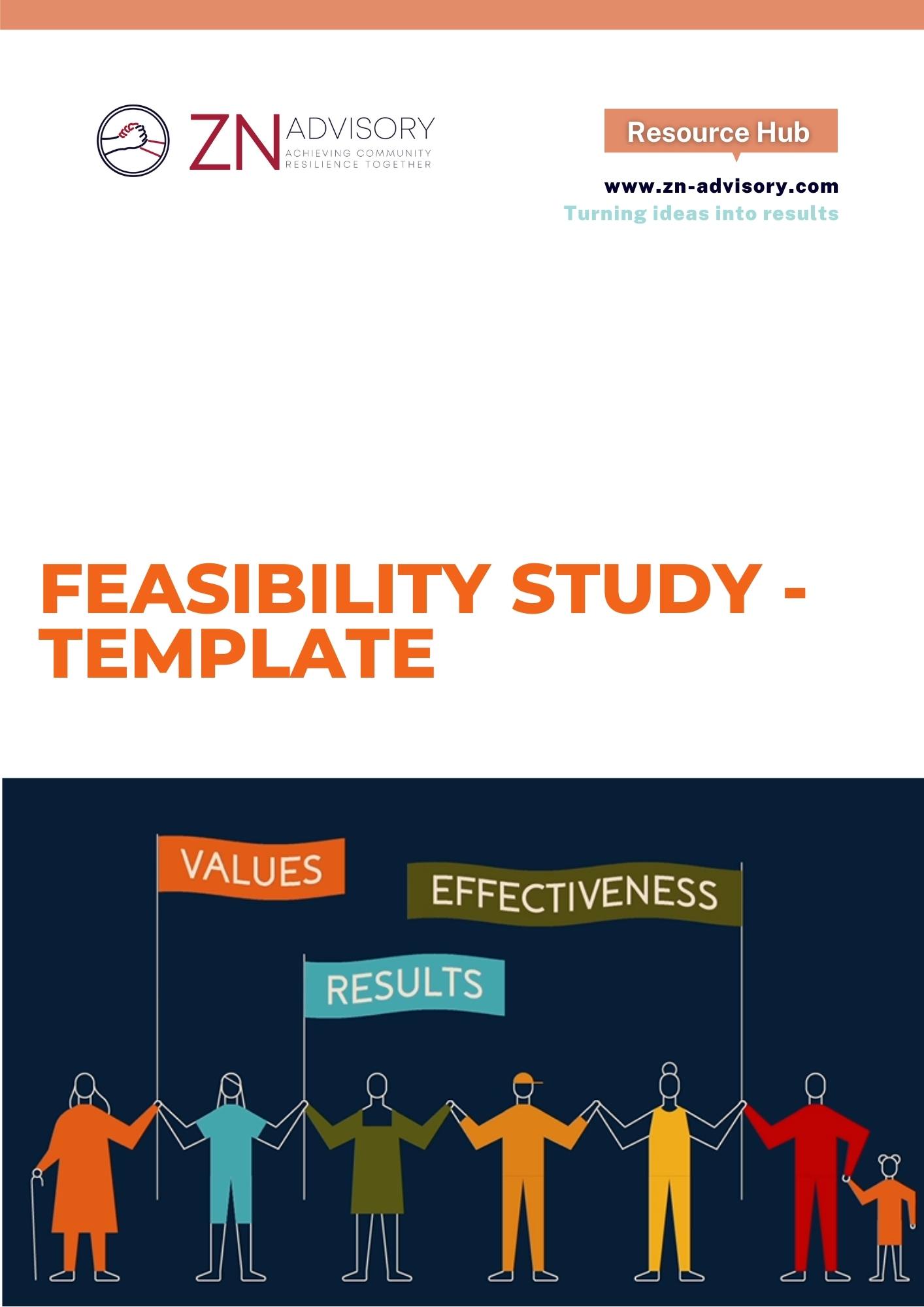 